     Разгадай осенний ребус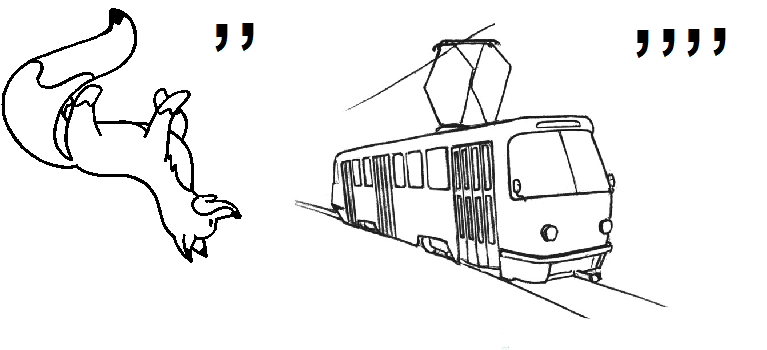 Разгадай осенние загадкиЛетом — горька, зимой — сладка.
******Под землёю птичкагнездо свила, снесла яички.******Что за дерево стоит –
ветра нет, а лист дрожит?******На яру, на бору, стоит старичок, красный колпачок.Узнай больше об осенних приметахЕсть много народных примет, связанных с наступлением осени. Посмотри, сбываются ли они?Обильные шишки внизу на ели - морозы будут ранние, вверху - зима будет короткая.
*****
Осенний иней – к сухой, солнечной погоде.*****
Перелетные птицы летят низко – будет холодная зима, высоко – теплая.